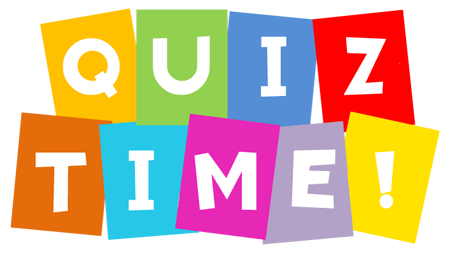 Name:_________________       Date: _________________Can you remember the Irish word for “film”?Choose the correct homophone to complete this sentence.The school bag is over _________ in the corner.                                           (their/there)      How did people celebrate May Day long ago?___________________________________________________________________________________________________________________________________4.Rules for subtraction.Start with number on _________.   (top/bottom)Start with the _________.   (tens/units)5. There were 56 people at the beach. 22 of them left to buy ice cream. How many people were left on the beach?____